                                           ЗАТВЕРДЖЕНО   рішенням 31 сесії  Коростишівської            міської ради сьомого  скликання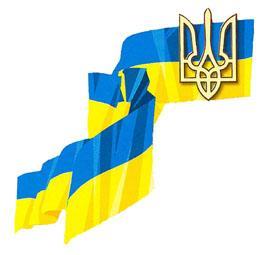 _________     №____________Програма розвитку освіти Коростишівської міської ради на  2023 – 2027рокиІ.  ПАСПОРТ  ПРОГРАМИ  РОЗВИТКУ  ОСВІТИ  КОРОСТИШІВСЬКОЇ   МІСЬКОЇ    РАДИ    НА  2023-2027 рокиІІ. МЕТА ПРОГРАМИ       Програма розвитку освіти Коростишівської міської ради на 2023-2027роки (далі - Програма) розроблена відповідно до Конституції України, законів України «Про освіту», «Про повну загальну середню освіту», «Про дошкільну освіту», «Про позашкільну освіту», постанов Кабінету Міністрів України з питань освіти, документів Міністерства освіти і науки України.     Програма орієнтована на розширення доступу громадян до якісної освіти в закладах дошкільної, загальної середньої та позашкільної освіти, які належать до комунальної власності Коростишівської міської ради; підвищення рівня конкурентності системи освіти міської територіальної громади шляхом її удосконалення, підтримки та розвитку; забезпечення професійного розвитку педагогів; модернізація матеріально-технічної бази та формування нового освітнього простору закладів освіти; створення безпечних умов для надання освітніх послуг; забезпечення доступності та безбарєрності у закладах освіти; продовження впровадження НУШ у закладах загальної середньої освіти; організація безпечного, регулярного і безкоштовного перевезення учнів, дітей та педагогічних працівників закладів освіти; забезпечення академічної, кадрової, організаційної, фінансово-господарської автономії закладів та установ освіти.ІІІ. ЗАВДАННЯ  ПРОГРАМИ       Досягнення мети Програми передбачається через запровадження комплексного підходу та виконання наступних завдань: Модернізувати систему освіти з урахуванням сучасних тенденцій розвитку галузі та місцевих потреб. Удосконалювати зміст освіти відповідно до державних стандартів дошкільної, загальної середньої освіти, впроваджувати сучасні педагогічні технології, сприяти підвищенню якості знань учнів.Сприяти створенню комфортного та безпечного освітнього середовища у закладах освіти.Здійснювати оптимізацію та реорганізацію мережі закладів освіти відповідно до чинного законодавства.Забезпечувати інформаційну відкритість та прозорість діяльності закладів освіти.Забезпечити підвезення учасників освітнього процесу до місць роботи, навчання і додому.Забезпечити участь учнів (вихованців), педагогічних працівників у міських, обласних, всеукраїнських та міжнародних фестивалях, конкурсах, змаганнях, виставках, конференціях тощо.Забезпечити розвиток сучасного інформаційно-комунікаційного, матеріально-технічного оснащення освітнього процесу в кожному закладі загальної середньої освіти; забезпечення широкого доступу до інформаційних ресурсів Інтернету.Сприяти  створенню умов для впровадження інноваційних форм організації освітнього процесу в закладах освіти (віртуальне навчальне середовище, інтернет-портал навчального призначення, освітні платформи для онлайн-навчання тощо).Створювати можливості індивідуального вибору старшокласників відповідно до їх освітніх потреб, нахилів та здібностей через диференціацію навчання у ліцеях, розвиток умов для здобуття профільної середньої освіти. Підвищити рівень організації роботи щодо зміцнення здоров’я учасників освітнього процесу, забезпечувати ефективність фізкультурно – оздоровчої роботи. Удосконалити систему національно – патріотичного виховання дітей та молоді шляхом застосування новітніх методик, залучення батьківської громади до виховного процесу, розвиток і соціалізація дітей та молоді. Продовжити співпрацю між органами учнівського самоврядування, органами місцевого самоврядування, батьківською громадськістю, громадськими організаціями. Удосконалити співпрацю представників учнівського волонтерського руху з органами місцевого самоврядування з метою реалізації суспільно значущих програм та проєктів. Забезпечити створення в закладах освіти середовища, що сприяє   збереженню та зміцненню фізичного, психічного і духовного здоров’я дитини. Забезпечити надання психологічної підтримки дітям та педагогічним працівникам. Продовжити роботу щодо вдосконалення безперешкодного доступу до закладів освіти осіб з особливими потребами. Продовжити роботу по впроваджені концепції НУШ. Продовжувати впроваджувати сучасні енергозберігаючі технології. ІV. ОЧІКУВАНІ РЕЗУЛЬТАТИ ВИКОАННЯ ПРОГРАМИ    Виконання Програми дасть змогу:створення можливостей для рівного доступу дітей територіальної громади до якісної освіти;створення ефективної мережі закладів дошкільної, загальної середньої та позашкільної освіти, яка спроможна надати якісні освітні послуги;створення ефективних освітніх систем у кожному окремому закладі з урахуванням вимог сучасного суспільства, надання кожній дитині можливості повноцінного розвитку;впровадження в освітній процес профільної середньої освіти як економічно доцільної форми підготовки молоді до майбутнього життя;формування комфортного, безпечного, інклюзивного, сучасного освітнього середовища;забезпечення функціонування внутрішньої системи якості освіти;приведення рівня охоплення дітей дошкільного освітою відповідно до потреби населення громади;забезпечення збалансованого харчування дітей та учнів, регулярного підвозу. V. ДЖЕРЕЛА  ФІНАНСУВАННЯ   ТА  СТРОКИ  ВИКОНАННЯ  ПРОГРАМИФінансування програми здійснюється щорічно в межах затверджених
бюджетних призначень. Для уникнення проблем реалізації Програми передбачається щорічне вивчення її функціонування, виявлення проблем, внесення коректив в окремі компоненти Програми й оперативне реагування на зміни в зовнішньому середовищі. Реалізація стратегічних завдань Програми здійснюватиметься за рахунок таких факторів: - активізація стимулів для інвестування в освіту коштів з різних джерел;
- збільшення загального фінансування на освітню галузь з боку місцевого
бюджету відповідно до законодавства про освіту;
- залучення позабюджетних коштів (меценатів, спонсорів, громадських
українських та міжнародних фондів, інших юридичних і фізичних осіб);
        Фінансування Програми здійснюватиметься в межах асигнувань, передбачених державними та місцевими бюджетами на освіту, централізованих заходів і субвенцій з державного бюджету на виконання державних програм в галузі освіти та інших джерел, не заборонених законодавством.Виконання Програми передбачається здійснити впродовж 2023 -2027 років.VІ. КООРДИНАЦІЯ  ТА  КОНТРОЛЬ ЗА ХОДОМВИКОНАННЯ ПРОГРАМИ     Координацію та контроль за ходом виконання Програми здійснює заступник міського голови з питань діяльності виконавчих органів ради відповідно до розподілу обов’язків. Відповідальним виконавцем Програми є відділ освіти, молоді та спорту міської ради.      Відділ освіти, молоді та спорту здійснює оцінку результатів виконання Програми та, у разі потреби, розробляє пропозиції щодо доцільності продовження тих чи інших заходів, включення додаткових заходів і завдань, уточнення показників, обсягів і джерел фінансування, переліку виконавців тощо.                                                                         Додаток до Програми                                                                          розвитку освіти Коростишівської                                                                  міської ради на 2023-2027 рокиНапрями діяльності та заходи  щодо виконання Програми розвитку освіти Коростишівської міської ради на 2023-2027 рокиЗаступник міського голови з питань діяльності виконавчих органів  ради                              С.В.БондарчукНазва програмиПрограма розвитку освіти Коростишівської міської ради на 2023-2027 рокиНормативно-правові засади розробки ПрограмиДержавна стратегія регіонального розвитку на 2021-2027 роки, закони України «Про освіту», «Про повну загальну середню освіту», «Про дошкільну освіту», «Про позашкільну освіту», Програма розвитку системи освіти Житомирської області на 2021-2025 роки, затверджена рішенням обласної ради від 24.12.2020 №21Розробник ПрограмиВідділ освіти, молоді та спорту Коростишівської міської радиВідповідальний виконавецьВідділ освіти, молоді та спорту Коростишівської міської радиСпіввиконавці ПрограмиЦентр професійного розвитку педагогічних працівників, КУ «Інклюзивно-ресурсний центр» Коростишівської міської ради, заклади освіти Коростишівської міської ради, фінансове управління Коростишівської міської радиТермін реалізації Програми2023-2027 рокиМета програми Розбудова якісної, ефективної та доступної для кожного системи освіти, що відповідає вимогам територіальної громади, запитам особистості та потребам держави;  підвищення рівня конкурентності системи освіти територіальної громади; забезпечення професійного розвитку педагогів; модернізація матеріально-технічної бази та формування нового освітнього простору закладів освіти; створення безпечного освітнього середовища, забезпечення доступності та безбарєрності у закладах освіти, продовження впровадження НУШ у закладах загальної середньої освіти, організація безпечного, регулярного і безкоштовного перевезення учнів, дітей та педагогічних працівників; забезпечення академічної, кадрової, організаційної, фінансово-господарської автономії закладів та установ освітиПерелік напрямів, які буде реалізовано в межах ПрограмиУправління освітоюДошкільна освітаПовна загальна середня освітаПрофільна освітаОбдаровані дітиПозашкільна освітаОсвіта дітей з особливими освітніми потребамиЗдоров’я та соціальних захист учасників освітнього процесуКадрове забезпечення. Професійний розвиток педагогічних працівниківСоціально-психологічна службаОсучаснення матеріально-технічної бази закладів освіти, створення нового освітнього просторуКапітальні ремонти, добудови, реконструкції закладів освітиБезпечне та якісне харчування в закладах освітиБезпечне освітнє середовищеШкільний автобусЯкісне фінансове забезпечення ПрограмиЗагальний обсяг фінансових ресурсів, необхідних для реалізації ПрограмиФінансування Програми здійснюється у межах кошторисних призначень на відповідний бюджетний рік№ЗаходиВиконавціВиконавціВиконавціТермін виконанняНАПРЯМ «УПРАВЛІННЯ  ОСВІТОЮ»НАПРЯМ «УПРАВЛІННЯ  ОСВІТОЮ»НАПРЯМ «УПРАВЛІННЯ  ОСВІТОЮ»НАПРЯМ «УПРАВЛІННЯ  ОСВІТОЮ»НАПРЯМ «УПРАВЛІННЯ  ОСВІТОЮ»НАПРЯМ «УПРАВЛІННЯ  ОСВІТОЮ»1Координувати розвиток внутрішньої системи забезпечення якості освіти в закладах освіти Коростишівської міської радивідділ освіти, молоді та спортукерівники закладів освітивідділ освіти, молоді та спортукерівники закладів освітивідділ освіти, молоді та спортукерівники закладів освіти2023-2027рр.2Розвивати нові форми і механізми оцінки якості діяльності закладів освіти щодо реалізації освітніх програмвідділ освіти, молоді та спортуЦПРПП Коростишівської міської радикерівники закладів освітивідділ освіти, молоді та спортуЦПРПП Коростишівської міської радикерівники закладів освітивідділ освіти, молоді та спортуЦПРПП Коростишівської міської радикерівники закладів освіти2023-2027 рр.3Здійснювати системний контроль  за дотриманням установчих документів закладів освітивідділ освіти, молоді та спортукерівники закладів освітивідділ освіти, молоді та спортукерівники закладів освітивідділ освіти, молоді та спортукерівники закладів освіти2023-2027 рр.4Здійснювати контроль за виконанням закладами освіти заходів, спрямованих на запобігання та протидію булінгу (цькуванню) в закладах освітиЦПРПП Коростишівської міської радиЦПРПП Коростишівської міської радиЦПРПП Коростишівської міської ради2023-2027 рр.5Удосконалити систему вивчення питань ефективності реалізації Концепції національно-патріотичного виховання дітей та молодівідділ освіти, молоді та спортуЦПРПП Коростишівської міської радикерівники закладів освітивідділ освіти, молоді та спортуЦПРПП Коростишівської міської радикерівники закладів освітивідділ освіти, молоді та спортуЦПРПП Коростишівської міської радикерівники закладів освіти2023-2027 рр.6Популяризувати результати роботи кращих педагогів шляхом організації тематичних виставок педагогічних досягнень,
проводити майстер-класи, авторські майстерні тощоЦПРПП Коростишівської міської радикерівники закладів освітиЦПРПП Коростишівської міської радикерівники закладів освітиЦПРПП Коростишівської міської радикерівники закладів освіти2023-2027 рр.7Впроваджувати моделі державно-громадського управління освітніми закладами з метою розвитку інститутів громадської участі в освітній діяльності і підвищення відкритості та інвестиційної привабливості сфери освітикерівники закладів освіти керівники закладів освіти керівники закладів освіти 2023-2027 рр.8Інформувати населення міської територіальної громади шляхом представлення щорічного публічного звіту про результати діяльності кожного закладу та установи освіти . Оприлюднювати заходи з освітньої політики та результатів діяльності закладів та установ у  соцмережах, ЗМІ, на сайтахвідділ освіти, молоді та спортуЦПРПП Коростишівської міської радикерівники закладів та установ  освітивідділ освіти, молоді та спортуЦПРПП Коростишівської міської радикерівники закладів та установ  освітивідділ освіти, молоді та спортуЦПРПП Коростишівської міської радикерівники закладів та установ  освіти2023-2027 рр.9Впроваджувати інновації в управління шляхом вивчення досвіду управлінської діяльності керівників закладів освіти. Надавати консультації щодо застосування сучасних управлінських технологійвідділ освіти, молоді та спортуЦПРПП Коростишівської міської радикерівники закладів освітивідділ освіти, молоді та спортуЦПРПП Коростишівської міської радикерівники закладів освітивідділ освіти, молоді та спортуЦПРПП Коростишівської міської радикерівники закладів освіти2023-2027 рр.10Здійснювати втілення в освітню практику ефективного адміністративного і фінансового менеджменту, режиму економії видатків на освіту, енергозберігаючих технологійвідділ освіти, молоді та спортукерівники закладів освітивідділ освіти, молоді та спортукерівники закладів освітивідділ освіти, молоді та спортукерівники закладів освіти2023-2027 рр.НАПРЯМ «ДОШКІЛЬНА  ОСВІТА»НАПРЯМ «ДОШКІЛЬНА  ОСВІТА»НАПРЯМ «ДОШКІЛЬНА  ОСВІТА»НАПРЯМ «ДОШКІЛЬНА  ОСВІТА»НАПРЯМ «ДОШКІЛЬНА  ОСВІТА»НАПРЯМ «ДОШКІЛЬНА  ОСВІТА»1Забезпечити гнучкий режим роботи у закладах дошкільної освіти відповідно до запитів батьківміська радавідділ освіти, молоді та спортуміська радавідділ освіти, молоді та спортуміська радавідділ освіти, молоді та спорту2023-2027 рр.2Забезпечити охоплення дітей дошкільного віку різними формами  дошкільної освітивідділ освіти, молоді та спортукерівники закладів дошкільної освітивідділ освіти, молоді та спортукерівники закладів дошкільної освітивідділ освіти, молоді та спортукерівники закладів дошкільної освіти2023-2027 рр.3Розвивати мережу ЗДО з урахуванням демографічних, економічних, соціальних перспектив:-реконструкція будівлі Стрижівського старостату під Стрижівський заклад дошкільної освіти; -реорганізація дошкільного підрозділу ліцею №5 ім.Т.Г.Шевченка Коростишівської міської ради у Кропивнянський дошкільний закладміська радавідділ освіти, молоді та спортуміська радавідділ освіти, молоді та спортуміська радавідділ освіти, молоді та спорту2026 р.2024 р.4Забезпечити здобуття обов’язкової дошкільної  освіти дітьми 5-річного віку відділ освіти, молоді та спорту керівники закладів дошкільної освітивідділ освіти, молоді та спорту керівники закладів дошкільної освітивідділ освіти, молоді та спорту керівники закладів дошкільної освіти2023-2027 рр.5Впроваджувати Базовий компонент дошкільної освіти ( у новій редакції)ЦПРППкерівники закладів дошкільної освітиЦПРППкерівники закладів дошкільної освітиЦПРППкерівники закладів дошкільної освіти2023-2027 рр.6Забезпечити внутрішню систему якості дошкільної освітиЦПРППкерівники закладів дошкільної освітиЦПРППкерівники закладів дошкільної освітиЦПРППкерівники закладів дошкільної освіти2023-2027 рр.7Організувати діяльність  сучасних напрямів гурткової роботи у закладах дошкільної освітиЦПРППкерівники закладів дошкільної освітиЦПРППкерівники закладів дошкільної освітиЦПРППкерівники закладів дошкільної освіти2023-2027 рр.8Забезпечити 100% кількісний облік дітей від народження до 6(7 років) за територіальним принципомвідділ освіти, молоді та спортукерівники закладів дошкільної освітивідділ освіти, молоді та спортукерівники закладів дошкільної освітивідділ освіти, молоді та спортукерівники закладів дошкільної освіти2023-2027 рр.9Продовжити ведення електронної реєстрації дітей до закладів дошкільної освітикерівники закладів дошкільної освітикерівники закладів дошкільної освітикерівники закладів дошкільної освіти2023-2027 рр.10Організувати соціально-педагогічний патронат дітей з особливими освітніми потребами , які не відвідують заклади дошкільної освіти, та надавати консультативну допомогу їх батькамкерівники закладів загальної середньої освітикерівники закладів загальної середньої освітикерівники закладів загальної середньої освіти2023-2027 рр.11Проводити бесіди з питань уникнення враження мінами і вибухонебезпечними предметамивідділ освіти, молоді та спортуЦПРППкерівники закладів дошкільної освітивідділ освіти, молоді та спортуЦПРППкерівники закладів дошкільної освітивідділ освіти, молоді та спортуЦПРППкерівники закладів дошкільної освіти2023-2027 рр.12Здійснювати психологічну підтримку учасників освітнього процесуЦПРППкерівники закладів дошкільної освітиЦПРППкерівники закладів дошкільної освітиЦПРППкерівники закладів дошкільної освіти2023-2027 рр.НАПРЯМ  «ПОВНА ЗАГАЛЬНА  СЕРЕДНЯ  ОСВІТА»НАПРЯМ  «ПОВНА ЗАГАЛЬНА  СЕРЕДНЯ  ОСВІТА»НАПРЯМ  «ПОВНА ЗАГАЛЬНА  СЕРЕДНЯ  ОСВІТА»НАПРЯМ  «ПОВНА ЗАГАЛЬНА  СЕРЕДНЯ  ОСВІТА»НАПРЯМ  «ПОВНА ЗАГАЛЬНА  СЕРЕДНЯ  ОСВІТА»НАПРЯМ  «ПОВНА ЗАГАЛЬНА  СЕРЕДНЯ  ОСВІТА»1Забезпечувати умови рівної доступності для населення територіальної громади, здобуття сучасної повноцінної якісної освіти, що відповідає актуальним і перспективним запитам особистості, суспільства і держави, міжнародним критеріям.міська рада відділ освіти, молоді та спорту керівники закладів загальної середньої освітиміська рада відділ освіти, молоді та спорту керівники закладів загальної середньої освітиміська рада відділ освіти, молоді та спорту керівники закладів загальної середньої освіти2023-2027 рр.2Забезпечити реорганізацію та створення закладів загальної середньої освіти у відповідності до вимог Закону України «Про освіту» :-створення академічних ліцеїв на базі Ліцею №5 ім. Т.Г.Шевченка Коростишівської міської ради та Ліцею №2 ім.Л.Х.Дарбіняна;-реорганізація Більковецького ліцею Коростишівської міської ради у Більковецьку гімназію Коростишівської міської ради;- реорганізація Вільнянського ліцею Коростишівської міської ради Житомирської області у Вільнянську гімназію Коростишівської міської ради;- реорганізація Щигліївського ліцею Коростишівської міської ради у Щигліївську гімназію Коростишівської міської ради;- реорганізація Стрижівського ліцею Коростишівської міської ради у Стрижівську гімназію Коростишівської міської ради;- реорганізація ліцею № 3 та ліцею №9 імені Олега Ольжича Коростишівської міської ради у гімназії №3 та № 9 імені Олега Ольжича Коростишівської міської ради;-створення Ліцею №1 (гімназія + вечірні класи старшої школи) Коростишівської міської радиміська рада відділ освіти, молоді та спортуміська рада відділ освіти, молоді та спортуміська рада відділ освіти, молоді та спорту2024-2025рр.3Створювати освітній простір для здобуття учнями повної загальної середньої освіти через різні форми навчання: денну, індивідуальну, дистанційну, екстернат, сімейну, вечірню  тощоміська рада відділ освіти, молоді та спортукерівники закладів загальної середньої освітиміська рада відділ освіти, молоді та спортукерівники закладів загальної середньої освітиміська рада відділ освіти, молоді та спортукерівники закладів загальної середньої освіти2023-2027 рр.4Створювати умови щодо впровадження нових Державних стандартів освіти, концепції НУШвідділ освіти, молоді та спортукерівники закладів загальної середньої освітивідділ освіти, молоді та спортукерівники закладів загальної середньої освітивідділ освіти, молоді та спортукерівники закладів загальної середньої освіти2023-2027 рр.5Продовжувати впроваджувати заходи безпеки для учасників освітнього процесу міська радавідділ освіти, молоді та спортукерівники закладів загальної середньої освітиміська радавідділ освіти, молоді та спортукерівники закладів загальної середньої освітиміська радавідділ освіти, молоді та спортукерівники закладів загальної середньої освіти2023-2027 рр.6Забезпечити широке використання інтернет-ресурсів в освітньому процесі закладів загальної середньої освітиЦПРПП Коростишівської міської радикерівники закладів загальної середньої освітиЦПРПП Коростишівської міської радикерівники закладів загальної середньої освітиЦПРПП Коростишівської міської радикерівники закладів загальної середньої освіти2023-2027 рр.7З метою ефективного використання комп’ютерної техніки для викладання навчальних предметів широко використовувати в процесі навчання комп’ютерні програми та електронні підручники.ЦПРПП Коростишівської міської радикерівники закладів загальної середньої освітиЦПРПП Коростишівської міської радикерівники закладів загальної середньої освітиЦПРПП Коростишівської міської радикерівники закладів загальної середньої освіти2023-2027 рр.8Продовжити використання комп’ютерних програм, систем керування базами даних закладами освіти для підготовки та надання
звітності, а саме:
 комп'ютерна програма «КУРС: Школа» «КУРС: Сайт»;
 портал ІСУО ;-ПАК «АІКОМ»відділ освіти, молоді та спортукерівники закладів освітивідділ освіти, молоді та спортукерівники закладів освітивідділ освіти, молоді та спортукерівники закладів освіти2023-2027 рр.9Забезпечити роботу Єдиної державної
електронної бази з питань освіти (ЄДЕБО)відділ освіти, молоді та спортукерівники закладів освітивідділ освіти, молоді та спортукерівники закладів освітивідділ освіти, молоді та спортукерівники закладів освіти2023-2027рр.10Продовжити впровадження у заклади загальної середньої освіти здоров’язберігаючих програм і освітніх технологійЦентр професійного розвитку педагогічних працівниківкерівники освітніх закладів Центр професійного розвитку педагогічних працівниківкерівники освітніх закладів Центр професійного розвитку педагогічних працівниківкерівники освітніх закладів 2023-2027 рр.11Впроваджувати заходи щодо реалізації Національної стратегії з оздоровчої рухової активності в Україні на період до 2025 року «Рухова активність – здоровий спосіб життя- здорова нація»відділ освіти, молоді та спорту ЦПРПП Коростишівської міської радикерівники закладів загальної середньої освітивідділ освіти, молоді та спорту ЦПРПП Коростишівської міської радикерівники закладів загальної середньої освітивідділ освіти, молоді та спорту ЦПРПП Коростишівської міської радикерівники закладів загальної середньої освіти2022-2025 рр.12Реалізовувати Стратегію національно-патріотичного виховання дітей та молоді, урізноманітнювати форми і методи національно-патріотичного вихованнявідділ освіти, молоді та спорту ЦПРПП Коростишівської міської ради керівники закладів загальної середньої освітивідділ освіти, молоді та спорту ЦПРПП Коростишівської міської ради керівники закладів загальної середньої освітивідділ освіти, молоді та спорту ЦПРПП Коростишівської міської ради керівники закладів загальної середньої освіти2023-2027 рр.13Забезпечити реалізацію в закладах загальної середньої освіти проєктів виховного спрямуванняЦПРПП Коростишівської міської ради керівники закладів загальної середньої освітиЦПРПП Коростишівської міської ради керівники закладів загальної середньої освітиЦПРПП Коростишівської міської ради керівники закладів загальної середньої освіти2023-2027 рр.14Проводити профорієнтаційні заходи: ярмарки професій, зустрічі з
представниками закладів освіти ІІ-
ІV рівнів акредитації, з фахівцями
Коростишівського центру
зайнятості населення тощо.відділ освіти, молоді та спортукерівники закладів загальної середньої освітивідділ освіти, молоді та спортукерівники закладів загальної середньої освітивідділ освіти, молоді та спортукерівники закладів загальної середньої освіти2023-2027 рр.15Забезпечити пріоритетність системи пошуку, навчання, виховання і підтримки обдарованих учнів через роботу у МАН, участь в олімпіадах, конкурсах, змаганнях, тощо.ЦПРПП Коростишівської міської ради керівники закладів загальної середньої освітиЦПРПП Коростишівської міської ради керівники закладів загальної середньої освітиЦПРПП Коростишівської міської ради керівники закладів загальної середньої освіти2023-2027 рр.16Забезпечити проведення міських етапів
всеукраїнських учнівських олімпіад з базових дисциплін, Всеукраїнського
конкурсу-захисту науково
дослідницьких робіт учнів – членів
МАН, турнірів, конкурсів фахової
майстерності тощоЦПРПП Коростишівської міської радиКоростишівський БДТЦПРПП Коростишівської міської радиКоростишівський БДТЦПРПП Коростишівської міської радиКоростишівський БДТ2023-2027 рр.17Забезпечувати функціонування внутрішньої системи якості освітивідділ освіти, молоді та спорту ЦПРПП Коростишівської міської ради керівники закладів загальної середньої освітивідділ освіти, молоді та спорту ЦПРПП Коростишівської міської ради керівники закладів загальної середньої освітивідділ освіти, молоді та спорту ЦПРПП Коростишівської міської ради керівники закладів загальної середньої освіти2023-2027 рр.18Забезпечувати психологічну підтримку учасникам освітнього процесуЦПРПП Коростишівської міської ради керівники закладів загальної середньої освітиЦПРПП Коростишівської міської ради керівники закладів загальної середньої освітиЦПРПП Коростишівської міської ради керівники закладів загальної середньої освіти2023-2027 рр.19Проводити бесіди з питань уникнення враження мінами і вибухонебезпечними предметамивідділ освіти, молоді та спорту ЦПРПП Коростишівської міської ради керівники закладів загальної середньої освітивідділ освіти, молоді та спорту ЦПРПП Коростишівської міської ради керівники закладів загальної середньої освітивідділ освіти, молоді та спорту ЦПРПП Коростишівської міської ради керівники закладів загальної середньої освіти2023-2027 рр.20Продовжувати здійснення заходів щодо удосконалення мережі профільних класів
академічних ліцеїв відповідно до потреб Коростишівської територіальної громадивідділ освіти, молоді та спорту ЦПРПП Коростишівської міської ради керівники закладів загальної середньої освітивідділ освіти, молоді та спорту ЦПРПП Коростишівської міської ради керівники закладів загальної середньої освітивідділ освіти, молоді та спорту ЦПРПП Коростишівської міської ради керівники закладів загальної середньої освіти2025-2027 рр.21Проводити оцінку стану матеріально-технічного забезпечення шкіл з профільним
навчанням, сприяти її вдосконаленню та модернізаціїміська радавідділ освіти, молоді та спортууправління фінансів керівники закладів загальної середньої освітиміська радавідділ освіти, молоді та спортууправління фінансів керівники закладів загальної середньої освітиміська радавідділ освіти, молоді та спортууправління фінансів керівники закладів загальної середньої освіти2023-2027 рр.22Сприяти підготовці учнів до зовнішнього незалежного оцінювання через систему шкільних факультативів та спецкурсів, заняття у міжшкільних факультативах, систему додаткових годин, організацію пробного ЗНО. відділ освіти, молоді та спортукерівники освітніх закладіввідділ освіти, молоді та спортукерівники освітніх закладіввідділ освіти, молоді та спортукерівники освітніх закладів2023-2027 рр.23Створювати Stem-лабораторіїміська радавідділ освіти, молоді та спортууправління фінансів Коростишівської міської радикерівники закладів загальної середньої освітиміська радавідділ освіти, молоді та спортууправління фінансів Коростишівської міської радикерівники закладів загальної середньої освітиміська радавідділ освіти, молоді та спортууправління фінансів Коростишівської міської радикерівники закладів загальної середньої освіти2023-2027 рр.24Здійснювати контроль за охопленням дітей шкільного віку навчанням для здобуття повної загальної середньої освіти.відділ освіти, молоді та спорту керівники освітніх закладіввідділ освіти, молоді та спорту керівники освітніх закладіввідділ освіти, молоді та спорту керівники освітніх закладів2023-2027 рр.25Здійснювати ведення обліку дітейвідділ освіти, молоді та спорту керівники освітніх закладіввідділ освіти, молоді та спорту керівники освітніх закладіввідділ освіти, молоді та спорту керівники освітніх закладів2023-2027 рр.26Забезпечувати гарячим харчуванням учнів, у тому числі безкоштовним дітей-пільговиківміська радавідділ освіти, молоді та спортууправління фінансів керівники закладів загальної середньої освітиміська радавідділ освіти, молоді та спортууправління фінансів керівники закладів загальної середньої освітиміська радавідділ освіти, молоді та спортууправління фінансів керівники закладів загальної середньої освіти2023-2027 рр.Напрям  «Позашкільна освіти»Напрям  «Позашкільна освіти»Напрям  «Позашкільна освіти»Напрям  «Позашкільна освіти»Напрям  «Позашкільна освіти»Напрям  «Позашкільна освіти»1Сприяти збереженню мережі закладів позашкільної освітиміська радавідділ освіти, молоді та спорту керівники закладів позашкільної освіти2023-2027рр.2023-2027рр.2023-2027рр.2Сприяти розширенню мережі гуртків позашкільної освіти, зокрема в старостинських округах
територіальної громадиміська радавідділ освіти, молоді та спорту керівники закладів позашкільної освіти2023-2027рр.2023-2027рр.2023-2027рр.3Забезпечувати впровадження інклюзивної позашкільної освіти керівники закладів позашкільної освітиКУ «Коростишівський ІРЦ»2023-2027рр.2023-2027рр.2023-2027рр.4Забезпечувати співпрацю закладів позашкільної освіти із закладами дошкільної та загальної середньої освіти з метою максимального залучення дітей та учнівської молоді до позашкільної освітиЦПРПП Коростишівської міської ради керівники закладів освіти2023-2027 рр.2023-2027 рр.2023-2027 рр.5Забезпечувати належні умови для охоплення різними формами позашкільної освіти дітей з ООПміська радавідділ освіти, молоді та спорту керівники закладів позашкільної освіти2023-2027 рр.2023-2027 рр.2023-2027 рр.6Сприяти оснащенню закладів позашкільної освіти сучасною комп’ютерною технікою та мультимедійним обладнанням для формування інноваційного
освітнього просторуміська радавідділ освіти, молоді та спорту керівники закладів позашкільної освіти2023-2027 рр.2023-2027 рр.2023-2027 рр.7Оновлювати зміст навчальних програм, забезпечувати їх адаптацію під запит дітей в умовах сьогоденняЦПРПП Коростишівської міської радикерівники закладів позашкільної освітиЦПРПП Коростишівської міської радикерівники закладів позашкільної освіти2023-2027 рр.2023-2027 рр.8Забезпечувати функціонування внутрішньої системи якості освітивідділ освіти, молоді та спорту ЦПРПП Коростишівської міської радикерівники закладів позашкільної освітивідділ освіти, молоді та спорту ЦПРПП Коростишівської міської радикерівники закладів позашкільної освітивідділ освіти, молоді та спорту ЦПРПП Коростишівської міської радикерівники закладів позашкільної освіти2023-2027 рр.9Забезпечувати розвиток Stem-освітивідділ освіти, молоді та спорту ЦПРПП Коростишівської міської радикерівники закладів позашкільної освітивідділ освіти, молоді та спорту ЦПРПП Коростишівської міської радикерівники закладів позашкільної освітивідділ освіти, молоді та спорту ЦПРПП Коростишівської міської радикерівники закладів позашкільної освіти2023-2027 рр.10Сприяти поглибленню співпраці в галузі
позашкільної освіти з міжнародними організаціями, фондами та забезпечення участі вихованців у міжнародних
конкурсах, змаганнях, фестиваляхЦПРПП Коростишівської міської радикерівники закладів позашкільної освітиЦПРПП Коростишівської міської радикерівники закладів позашкільної освітиЦПРПП Коростишівської міської радикерівники закладів позашкільної освіти2023-2027рр.НАПРЯМ «ІНКЛЮЗИВНО-РЕСУРСНИЙ ЦЕНТР. ОСВІТА ДІТЕЙ З ОСОБЛИВИМИ ОСВІТНІМИ ПОТРЕБАМИ» НАПРЯМ «ІНКЛЮЗИВНО-РЕСУРСНИЙ ЦЕНТР. ОСВІТА ДІТЕЙ З ОСОБЛИВИМИ ОСВІТНІМИ ПОТРЕБАМИ» НАПРЯМ «ІНКЛЮЗИВНО-РЕСУРСНИЙ ЦЕНТР. ОСВІТА ДІТЕЙ З ОСОБЛИВИМИ ОСВІТНІМИ ПОТРЕБАМИ» НАПРЯМ «ІНКЛЮЗИВНО-РЕСУРСНИЙ ЦЕНТР. ОСВІТА ДІТЕЙ З ОСОБЛИВИМИ ОСВІТНІМИ ПОТРЕБАМИ» НАПРЯМ «ІНКЛЮЗИВНО-РЕСУРСНИЙ ЦЕНТР. ОСВІТА ДІТЕЙ З ОСОБЛИВИМИ ОСВІТНІМИ ПОТРЕБАМИ» НАПРЯМ «ІНКЛЮЗИВНО-РЕСУРСНИЙ ЦЕНТР. ОСВІТА ДІТЕЙ З ОСОБЛИВИМИ ОСВІТНІМИ ПОТРЕБАМИ» 1Продовжити удосконалення  організації
діяльності комунальної установи
«Інклюзивно-ресурсний центр Коростишівської міської ради»відділ освіти, молоді та спортувідділ освіти, молоді та спортувідділ освіти, молоді та спорту2023-2027 рр.2Сприяти взаємодії Коростишівського ІРЦ із закладами освітивідділ освіти, молоді та спортуЦПРПП Коростишівської міської радивідділ освіти, молоді та спортуЦПРПП Коростишівської міської радивідділ освіти, молоді та спортуЦПРПП Коростишівської міської ради2023-2027 рр.3Проводити навчальні семінари, круглі столи, майстер класи, вебінари для педагогів закладів освіти з питань навчання
та виховання дітей з ООПЦПРПП Коростишівської міської ради Коростишівський ІРЦЦПРПП Коростишівської міської ради Коростишівський ІРЦЦПРПП Коростишівської міської ради Коростишівський ІРЦ2023-2027 рр.4Висвітлювати діяльність Коростишівського ІРЦ в засобах масової інформації, в
соціальних мережах, на власному
сайті.відділ освіти, молоді та спортуЦПРПП Коростишівської міської радиКоростишівський ІРЦвідділ освіти, молоді та спортуЦПРПП Коростишівської міської радиКоростишівський ІРЦвідділ освіти, молоді та спортуЦПРПП Коростишівської міської радиКоростишівський ІРЦ2023-2027 рр.5Розширювати мережу інклюзивних класів, груп у закладах дошкільної та загальної середньої освітивідділ освіти, молоді та спортукерівники закладів дошкільної та загальної середньої освітивідділ освіти, молоді та спортукерівники закладів дошкільної та загальної середньої освітивідділ освіти, молоді та спортукерівники закладів дошкільної та загальної середньої освіти2023-2027 рр.6Забезпечувати заклади освіти з
інклюзивними класами (групами) необхідними навчально-методичними,
дидактичними матеріалами, приладами (у тому числі комп’ютерною та оргтехнікою),
індивідуальними засобами
навчання (предметами, обладнанням), необхідними для корекції розвитку згідно індивідуальних програм розвиткукерівники закладів освітикерівники закладів освітикерівники закладів освіти2023-2027 рр.7Забезпечувати рекомендаціями команду супроводу у закладах дошкільної та загальної середньої освіти щодо розроблення  індивідуальних програм розвитку дітей з ООПКоростишівський ІРЦКоростишівський ІРЦКоростишівський ІРЦ2023-2027 рр.8Забезпечувати корекційно-розвитковими заняттями дітей з ООП  раннього та дошкільного віку, які не відвідують заклади дошкільної освіти, та дітей, які здобувають освіту у формі педагогічного патронажуКоростишівський ІРЦКоростишівський ІРЦКоростишівський ІРЦ2023-2027 рр.9Забезпечувати створення ресурсних кімнат у закладах дошкільної та загальної середньої освітиміська радавідділ освіти, молоді та спортуфінансове управління Коростишівської міської радикерівники закладів загальної середньої та дошкільної освітиміська радавідділ освіти, молоді та спортуфінансове управління Коростишівської міської радикерівники закладів загальної середньої та дошкільної освітиміська радавідділ освіти, молоді та спортуфінансове управління Коростишівської міської радикерівники закладів загальної середньої та дошкільної освіти2023-2027 рр.10Забезпечувати  освітню безбарєрність та доступності для дітей з ООПміська радавідділ освіти, молоді та спортукерівники закладів та установ  освітиміська радавідділ освіти, молоді та спортукерівники закладів та установ  освітиміська радавідділ освіти, молоді та спортукерівники закладів та установ  освіти2023-2027 рр.11 Співпрацювати з громадськими організаціями, Всеукраїнськими та Міжнародними благодійними
фондамиЦПРПП Коростишівської міської радиКоростишівський ІРЦкерівники закладів освітиЦПРПП Коростишівської міської радиКоростишівський ІРЦкерівники закладів освітиЦПРПП Коростишівської міської радиКоростишівський ІРЦкерівники закладів освіти2023-2027 рр.12Сприяти участі фахівців Коростишівського ІРЦ у різних проєктах і програмах міжнародних організацій та співтовариств.Коростишівський ІРЦКоростишівський ІРЦКоростишівський ІРЦ2023-2027 рр.Напрям « Соціальний захист учасників освітнього процесу»Напрям « Соціальний захист учасників освітнього процесу»Напрям « Соціальний захист учасників освітнього процесу»Напрям « Соціальний захист учасників освітнього процесу»Напрям « Соціальний захист учасників освітнього процесу»Напрям « Соціальний захист учасників освітнього процесу»1Забезпечити безкоштовне підвезення учнів та вчителів, які проживають на відстані понад 3км від  закладів освіти, до місця навчання, роботи і додому. Придбання 2 шкільних автобусів у рамках програми «Шкільний автобус».міська радафінансове управління Коростишівської міської радивідділ освіти, молоді та спорту керівники освітніх закладівміська радафінансове управління Коростишівської міської радивідділ освіти, молоді та спорту керівники освітніх закладівміська радафінансове управління Коростишівської міської радивідділ освіти, молоді та спорту керівники освітніх закладів2025-2026 рр.2Створити умови для гарячого харчування учнів закладів та забезпечити безкоштовним харчуванням дітей пільгових категорій. міська радавідділ освіти, молоді та спорту керівники закладів освітиміська радавідділ освіти, молоді та спорту керівники закладів освітиміська радавідділ освіти, молоді та спорту керівники закладів освіти2023-2027 рр.3Забезпечити вихованців закладів дошкільної освіти та учнів закладів загальної середньої освіти якісним  харчуванням. В оздоровчий період раціон харчування у  закладах дошкільної освіти поповнювати соками та фруктами.відділ освіти, молоді та спорту,керівники закладів освітивідділ освіти, молоді та спорту,керівники закладів освітивідділ освіти, молоді та спорту,керівники закладів освіти2023-2027 рр.4Забезпечити оздоровлення школярів у стаціонарних літніх таборах, в першу чергу дітей соціально незахищених категорій, роботу пришкільних таборів відпочинку та мовних таборіввідділ освіти, молоді та спортукерівники закладів загальної середньої та позашкільної освітивідділ освіти, молоді та спортукерівники закладів загальної середньої та позашкільної освітивідділ освіти, молоді та спортукерівники закладів загальної середньої та позашкільної освіти2023-2027 рр.5Надавати одноразову допомогу дітям-сиротам та дітям, позбавлених батьківського піклування після досягнення ними 18-річного вікувідділ освіти, молоді та спортувідділ освіти, молоді та спортувідділ освіти, молоді та спорту2023-2027 рр.6Виплачувати грошову компенсацію дітям-сиротам та дітям, позбавлених батьківського піклування, які перебувають під опікою (піклуванням) для придбання шкільної та спортивної форми на період навчання у закладах загальної середньої освітивідділ освіти, молоді та спортувідділ освіти, молоді та спортувідділ освіти, молоді та спорту2023-2027 рр.7Створювати соціальні паспорти закладів дошкільної та загальної середньої освітивідділ освіти, молоді та спортукерівники закладів дошкільної та загальної середньої освітивідділ освіти, молоді та спортукерівники закладів дошкільної та загальної середньої освітивідділ освіти, молоді та спортукерівники закладів дошкільної та загальної середньої освіти2023-2027рр.8Забезпечувати безоплатним харчуванням дітей та учнів у відповідності до чинного законодавства та рішень сесії міської радиміська радавідділ освіти, молоді та спорту фінансове управління Коростишівської міської радикерівники закладів загальної середньої та дошкільної освітиміська радавідділ освіти, молоді та спорту фінансове управління Коростишівської міської радикерівники закладів загальної середньої та дошкільної освітиміська радавідділ освіти, молоді та спорту фінансове управління Коростишівської міської радикерівники закладів загальної середньої та дошкільної освіти2023-2027 рр. 9Забезпечувати безкоштовними підручниками учнів закладів загальної середньої освітивідділ освіти, молоді та спортукерівники закладів загальної середньої освітивідділ освіти, молоді та спортукерівники закладів загальної середньої освітивідділ освіти, молоді та спортукерівники закладів загальної середньої освіти2023-2027 рр.НАПРЯМ «ПРОФЕСІЙНИЙ  РОЗВИТОК  ПЕДАГОГІЧНИХ ПРАЦІВНИКІВ»НАПРЯМ «ПРОФЕСІЙНИЙ  РОЗВИТОК  ПЕДАГОГІЧНИХ ПРАЦІВНИКІВ»НАПРЯМ «ПРОФЕСІЙНИЙ  РОЗВИТОК  ПЕДАГОГІЧНИХ ПРАЦІВНИКІВ»НАПРЯМ «ПРОФЕСІЙНИЙ  РОЗВИТОК  ПЕДАГОГІЧНИХ ПРАЦІВНИКІВ»НАПРЯМ «ПРОФЕСІЙНИЙ  РОЗВИТОК  ПЕДАГОГІЧНИХ ПРАЦІВНИКІВ»НАПРЯМ «ПРОФЕСІЙНИЙ  РОЗВИТОК  ПЕДАГОГІЧНИХ ПРАЦІВНИКІВ»1Забезпечувати проведення конкурсних відборів керівників закладів та установ освітивідділ освіти, молоді та спортувідділ освіти, молоді та спортувідділ освіти, молоді та спортупри потребі2Сприяти педагогічним працівникам у проходженні сертифікаціїЦПРПП Коростишівської міської ради керівники закладів загальної середньої освітиЦПРПП Коростишівської міської ради керівники закладів загальної середньої освітиЦПРПП Коростишівської міської ради керівники закладів загальної середньої освіти2023-2027 рр.3Удосконалювати форми та методи атестації педагогічних працівниківвідділ освіти, молоді та спортукерівники закладів освітивідділ освіти, молоді та спортукерівники закладів освітивідділ освіти, молоді та спортукерівники закладів освіти2023-2027 рр.4Запроваджувати мотиваційні механізми для підтримки творчих, високопрофесійних педагогівміська радавідділ освіти, молоді та спортукерівники закладів освітиміська радавідділ освіти, молоді та спортукерівники закладів освітиміська радавідділ освіти, молоді та спортукерівники закладів освіти2023-2027 рр.5Забезпечувати консультативну
підтримку педагогічних працівників у створенні та плануванні траєкторії їх
професійного розвиткуЦПРПП Коростишівської міської радиЦПРПП Коростишівської міської радиЦПРПП Коростишівської міської ради2023-2027 рр.6Узагальнювати та поширювати
інформацію з питань професійного
розвитку педагогічних працівниківЦПРПП Коростишівської міської радиЦПРПП Коростишівської міської радиЦПРПП Коростишівської міської ради2023-2027 рр.7Координувати діяльність професійних спільнот педагогічних працівниківЦПРПП Коростишівської міської радиЦПРПП Коростишівської міської радиЦПРПП Коростишівської міської ради2023-2027 рр.8Проводити  консультування педагогічних
працівників з питань організації
освітнього процесу, проведення
супервізіїЦПРПП Коростишівської міської радиЦПРПП Коростишівської міської радиЦПРПП Коростишівської міської ради2023-2027 рр.9Забезпечувати  участь  закладів та установ освіти в конкурсі «Добрі практики» освітян Житомирщини « Сучасна освіта»ЦПРПП Коростишівської міської радиЦПРПП Коростишівської міської радиЦПРПП Коростишівської міської ради2023-2027 рр.10Сприяти участі педагогічних працівників у фахових конкурсах, конференціях, проєктах різних рівнівЦПРПП Коростишівської міської радиЦПРПП Коростишівської міської радиЦПРПП Коростишівської міської ради2023-2027 рр.11Сприяти участі педагогічних працівників у Всеукраїнському  конкурсі «Учитель року»;
інформаційно-консультативна
підтримка педагогів на всіх етапах
участіЦПРПП Коростишівської міської радиЦПРПП Коростишівської міської радиЦПРПП Коростишівської міської ради2023-2027 рр.12Забезпечувати психологічний супровід професійного розвитку педагогічних працівниківЦПРПП Коростишівської міської радиЦПРПП Коростишівської міської радиЦПРПП Коростишівської міської ради2023-2027 рр.13Здійснювати підтримку та популяризацію
інноваційної діяльності на базі
закладів та установ освітиЦПРПП Коростишівської міської радиЦПРПП Коростишівської міської радиЦПРПП Коростишівської міської ради2023-2027 рр.14Проводити заходи, спрямовані на підтримку
та популяризацію освітньої галузіЦПРПП Коростишівської міської радиЦПРПП Коростишівської міської радиЦПРПП Коростишівської міської ради2023-2027 рр.15Систематично висвітлювати питання освіти в медійному просторі  територіальної
громадивідділ освіти, молоді та спортукерівники закладів та установ освітивідділ освіти, молоді та спортукерівники закладів та установ освітивідділ освіти, молоді та спортукерівники закладів та установ освіти2023-2027 рр.НАПРЯМ  «РОЗВИТОК МАТЕРІАЛЬНО-ТЕХНІЧНОЇ  БАЗИ ТА СТВОРЕННЯ  НОВОГО  ОСВІТНЬОГО  СЕРЕДОВИЩА» НАПРЯМ  «РОЗВИТОК МАТЕРІАЛЬНО-ТЕХНІЧНОЇ  БАЗИ ТА СТВОРЕННЯ  НОВОГО  ОСВІТНЬОГО  СЕРЕДОВИЩА» НАПРЯМ  «РОЗВИТОК МАТЕРІАЛЬНО-ТЕХНІЧНОЇ  БАЗИ ТА СТВОРЕННЯ  НОВОГО  ОСВІТНЬОГО  СЕРЕДОВИЩА» НАПРЯМ  «РОЗВИТОК МАТЕРІАЛЬНО-ТЕХНІЧНОЇ  БАЗИ ТА СТВОРЕННЯ  НОВОГО  ОСВІТНЬОГО  СЕРЕДОВИЩА» НАПРЯМ  «РОЗВИТОК МАТЕРІАЛЬНО-ТЕХНІЧНОЇ  БАЗИ ТА СТВОРЕННЯ  НОВОГО  ОСВІТНЬОГО  СЕРЕДОВИЩА» НАПРЯМ  «РОЗВИТОК МАТЕРІАЛЬНО-ТЕХНІЧНОЇ  БАЗИ ТА СТВОРЕННЯ  НОВОГО  ОСВІТНЬОГО  СЕРЕДОВИЩА» 1Забезпечити участь закладів освіти у проєктній діяльності державних та недержавних програм на отримання міжнародних грантів.  Щорічно у програмі соціально-економічного розвитку  міста та бюджеті передбачати кошти для проведення реконструкції, капітального, поточного ремонтів, термосонацій закладів освіти, зміцнення їхньої матеріально-технічної базиміська радавідділ освіти, молоді та спортуміська радавідділ освіти, молоді та спортуміська радавідділ освіти, молоді та спорту2023-2027 рр.2Продовжити роботу щодо оновлення обладнання, мультимедійного забезпечення для кабінетів з природничо-математичних та технологічних дисциплін, Stem-лабораторійміська радавідділ освіти, молоді та спортуфінансове управління Коростишівської міської радикерівники закладів освітиміська радавідділ освіти, молоді та спортуфінансове управління Коростишівської міської радикерівники закладів освітиміська радавідділ освіти, молоді та спортуфінансове управління Коростишівської міської радикерівники закладів освіти2023-2027 рр.4Забезпечувати заклади освіти сучасними меблями відповідно до санітарно-гігієнічних та естетичних вимог, створити сприятливі та комфортні умови для організації освітнього процесу.міська радавідділ освіти, молоді та спортукерівники закладів освітиміська радавідділ освіти, молоді та спортукерівники закладів освітиміська радавідділ освіти, молоді та спортукерівники закладів освіти2023-2027 рр.5Передбачати кошти для створення предметно-розвивального середовища у закладах загальної середньої та дошкільної освіти.міська радавідділ освіти, молоді та спортуфінансове управління Коростишівської міської радикерівники закладів освітиміська радавідділ освіти, молоді та спортуфінансове управління Коростишівської міської радикерівники закладів освітиміська радавідділ освіти, молоді та спортуфінансове управління Коростишівської міської радикерівники закладів освіти2023-2027рр.6Провести капітальний ремонт будівель та споруд ліцею №1 Коростишівської міської ради по вул. Шевченка,39 міська радавідділ освіти, молоді та спортуфінансове управління Коростишівської міської радикерівник закладу освітиміська радавідділ освіти, молоді та спортуфінансове управління Коростишівської міської радикерівник закладу освітиміська радавідділ освіти, молоді та спортуфінансове управління Коростишівської міської радикерівник закладу освіти2023-2027 рр.7Здійснити будівництво укриття у Коростишівському ЗДО №5міська радавідділ освіти, молоді та спортуфінансове управління Коростишівської міської радикерівник закладу освітиміська радавідділ освіти, молоді та спортуфінансове управління Коростишівської міської радикерівник закладу освітиміська радавідділ освіти, молоді та спортуфінансове управління Коростишівської міської радикерівник закладу освіти2023-2024 рр.8Завершити будівництво господарського блоку Коростишівського ЗДО №10 по вул. Семінарська,68міська радавідділ освіти, молоді та спортуфінансове управління Коростишівської міської радикерівник закладу освітиміська радавідділ освіти, молоді та спортуфінансове управління Коростишівської міської радикерівник закладу освітиміська радавідділ освіти, молоді та спортуфінансове управління Коростишівської міської радикерівник закладу освіти2023-2025рр.9Провести капітальний ремонт даху в ліцеях №3, 9, Стрижівському ліцеї, Коростишівському ЗДО №8 та в інших закладах (за потребою)міська радавідділ освіти, молоді та спортуфінансове управління Коростишівської міської радикерівники закладів освітиміська радавідділ освіти, молоді та спортуфінансове управління Коростишівської міської радикерівники закладів освітиміська радавідділ освіти, молоді та спортуфінансове управління Коростишівської міської радикерівники закладів освіти2023-2027 рр.10Провести ремонти харчоблоків та встановити сучасне технологічне обладнання в закладах загальної середньої та дошкільної освітиміська радавідділ освіти, молоді та спортуфінансове управління Коростишівської міської радикерівники закладів освітиміська радавідділ освіти, молоді та спортуфінансове управління Коростишівської міської радикерівники закладів освітиміська радавідділ освіти, молоді та спортуфінансове управління Коростишівської міської радикерівники закладів освіти2023-2027рр.11Перевести поетапно газові котельні на альтернативні види палива (встановлення твердопаливних котлів)міська радавідділ освіти, молоді та спортуфінансове управління Коростишівської міської радикерівники закладів освітиміська радавідділ освіти, молоді та спортуфінансове управління Коростишівської міської радикерівники закладів освітиміська радавідділ освіти, молоді та спортуфінансове управління Коростишівської міської радикерівники закладів освіти2023-2027 рр.12Продовжувати здійснювати закупівлю обладнання та меблів для класів НУШміська радавідділ освіти, молоді та спортуфінансове управління Коростишівської міської радикерівники закладів освітиміська радавідділ освіти, молоді та спортуфінансове управління Коростишівської міської радикерівники закладів освітиміська радавідділ освіти, молоді та спортуфінансове управління Коростишівської міської радикерівники закладів освіти2023-2027 рр.13Передбачати у бюджеті кошти на преміювання переможців і призерів конкурсів, «Вчитель року», «Вихователь року», переможців і призерів всеукраїнських учительських і учнівських конкурсів та різного роду інтелектуальних турнірів.міська радавідділ освіти, молоді та спортуфінансове управління Коростишівської міської радиміська радавідділ освіти, молоді та спортуфінансове управління Коростишівської міської радиміська радавідділ освіти, молоді та спортуфінансове управління Коростишівської міської ради2023-2027рр.14Забезпечити фінансування існуючих програм (Програми забезпечення пожежної та техногенної безпеки закладів освіти Коростишівської міської ради, Програми організації харчування в закладах освіти Коростишівської міської ради, Програми щодо відпочинку та оздоровлення дітей тощо)міська радавідділ освіти, молоді та спортуфінансове управління Коростишівської міської радикерівники закладів освітиміська радавідділ освіти, молоді та спортуфінансове управління Коростишівської міської радикерівники закладів освітиміська радавідділ освіти, молоді та спортуфінансове управління Коростишівської міської радикерівники закладів освіти2023-2027рр.